SORTIE à la MAISON des LIBELLULES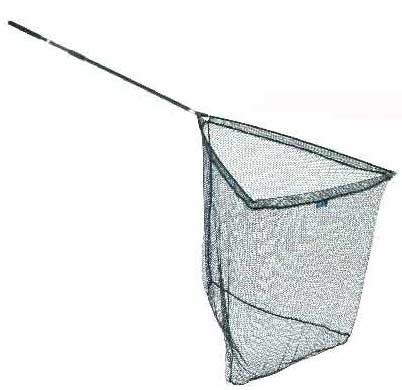    Mardi 22 septembreDelphine a donné à chaque groupe une épuisette et un aquarium.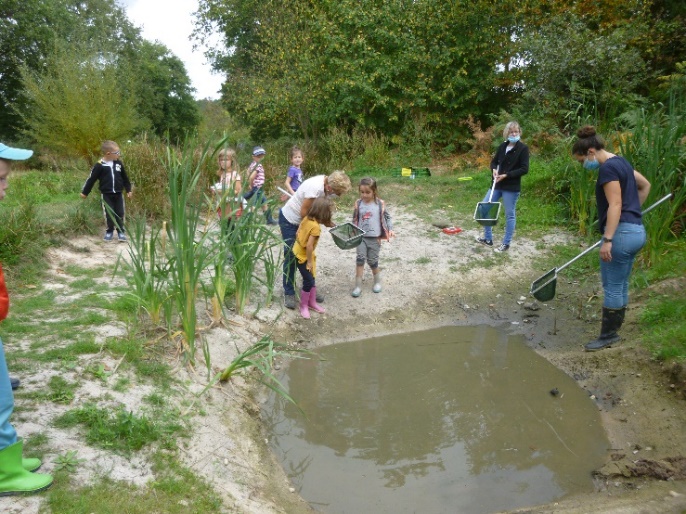 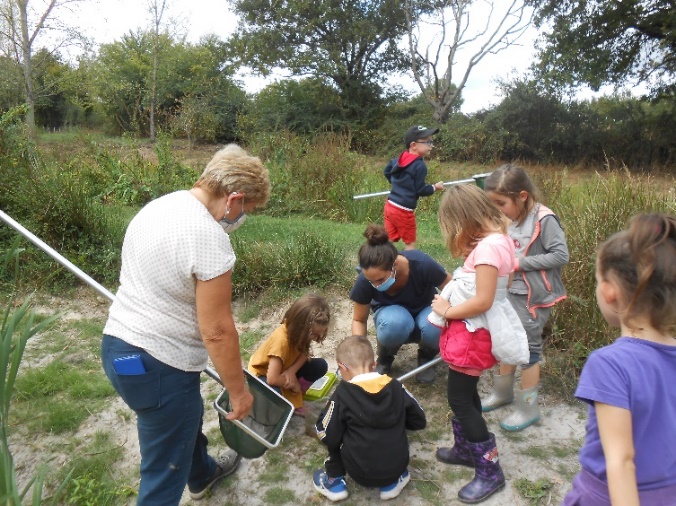 Nous avons pêché des petites bêtes dans la mare, dans la vase.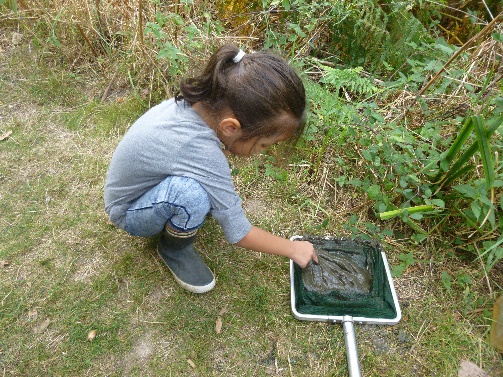 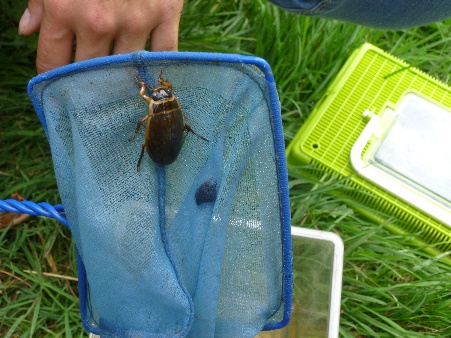 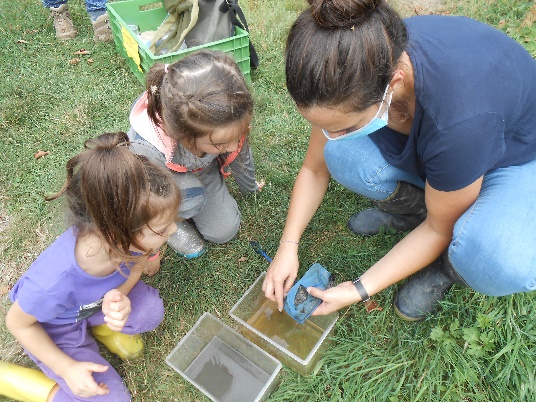 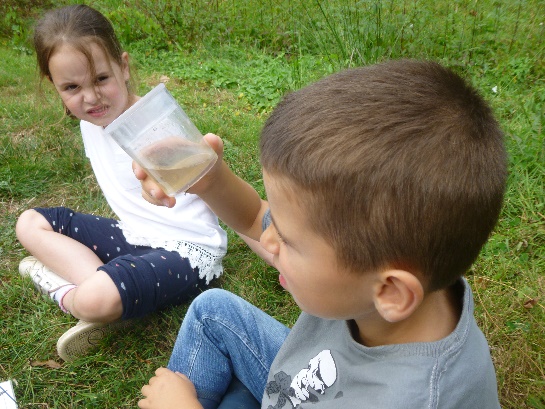 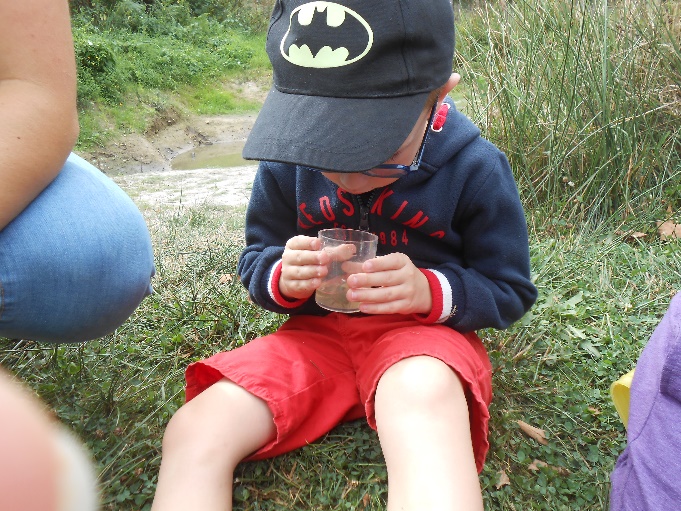 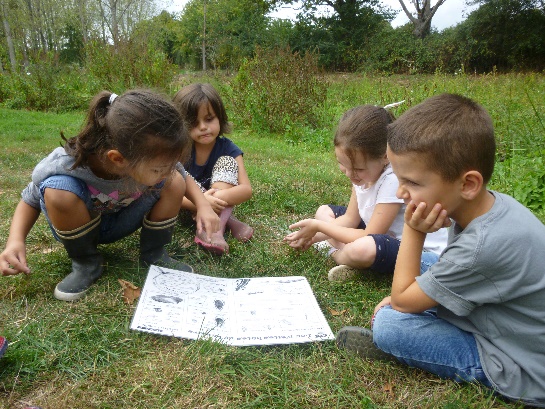 Nous les avons observées et cherché leur nom sur la planche de dessins…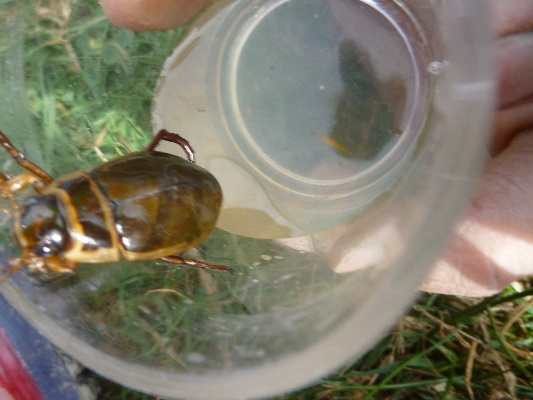 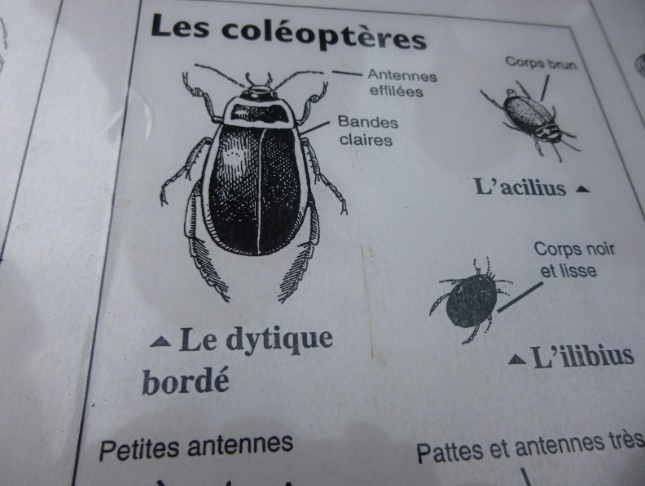 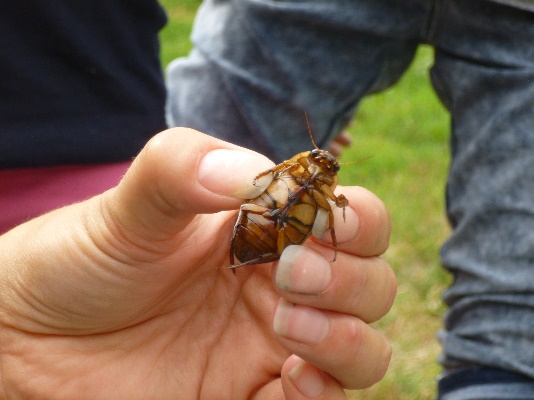 Nous avons compté leurs pattes, leurs antennes puis regardé leur couleur et ainsi reconnu le dytique, la notonecte, la larve de libellule…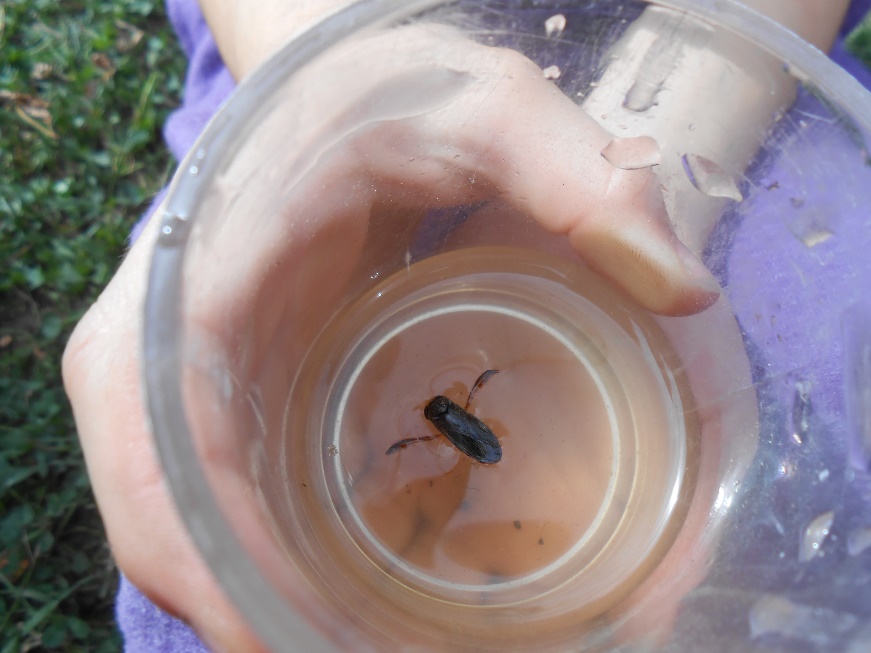 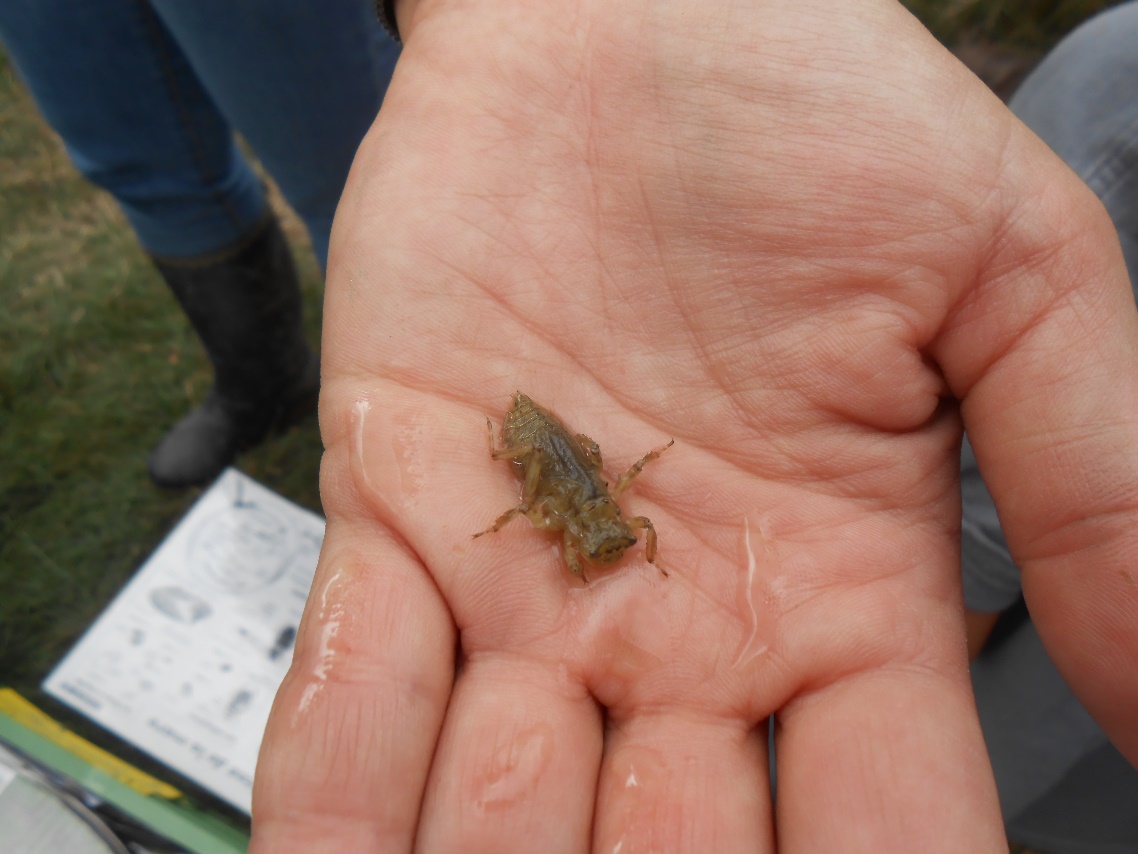 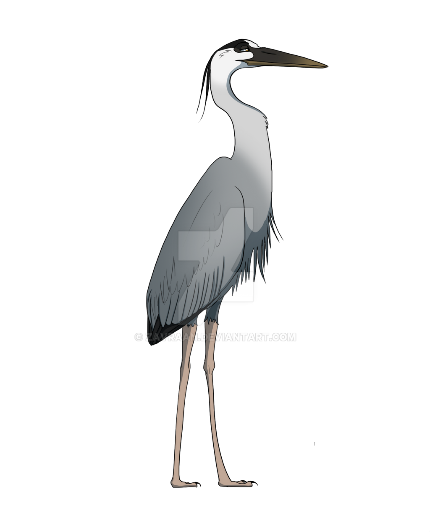   Un héron a laissé ses empreintes en venant 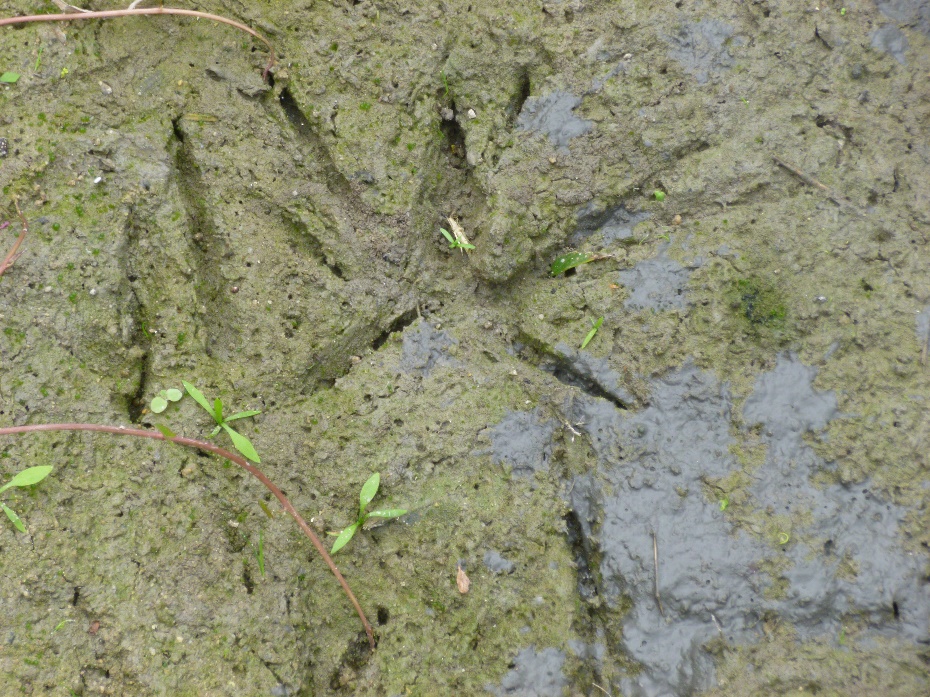 boire à la mare ….  C’est un grand oiseau qui se nourrit de poissons.Delphine a pêché une écrevisse américaine!! 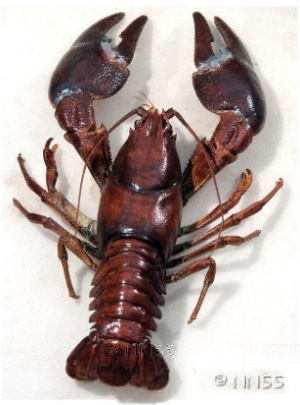 Ce crustacé mange tout ce qu’il trouve dans les cours d’eau.Ensuite, nous sommes allés  près de la rivière ; c’est de l’eau douce comme la mare et nous pouvons y retrouver les mêmes animaux que dans la mare…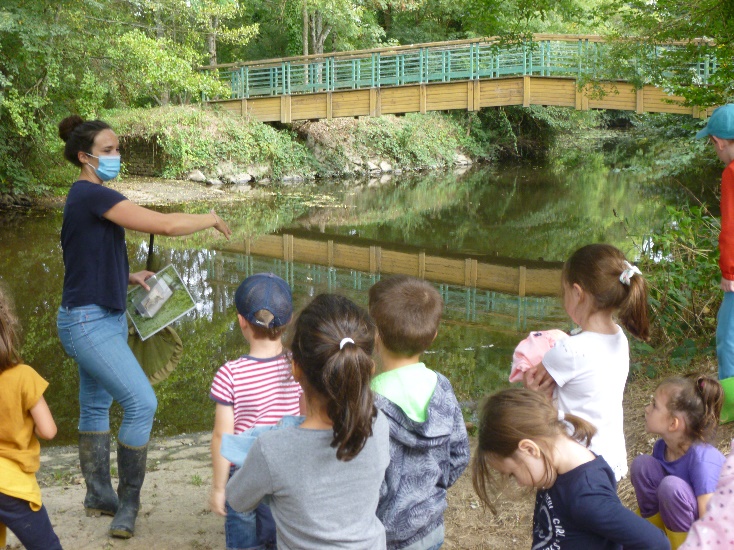 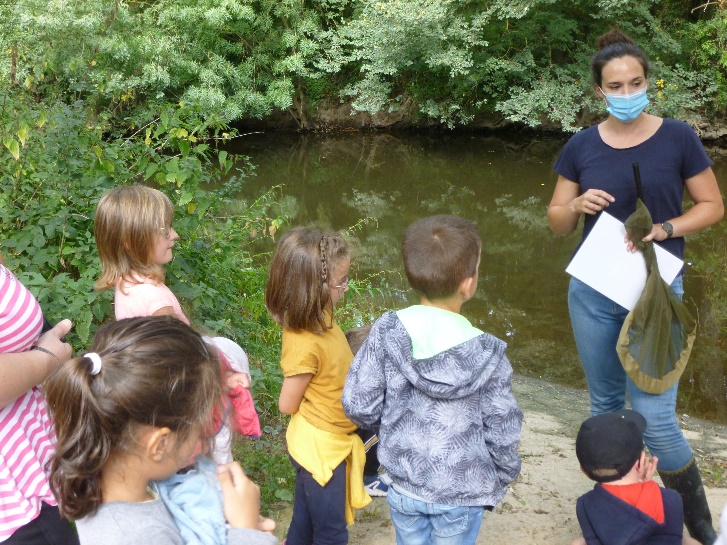 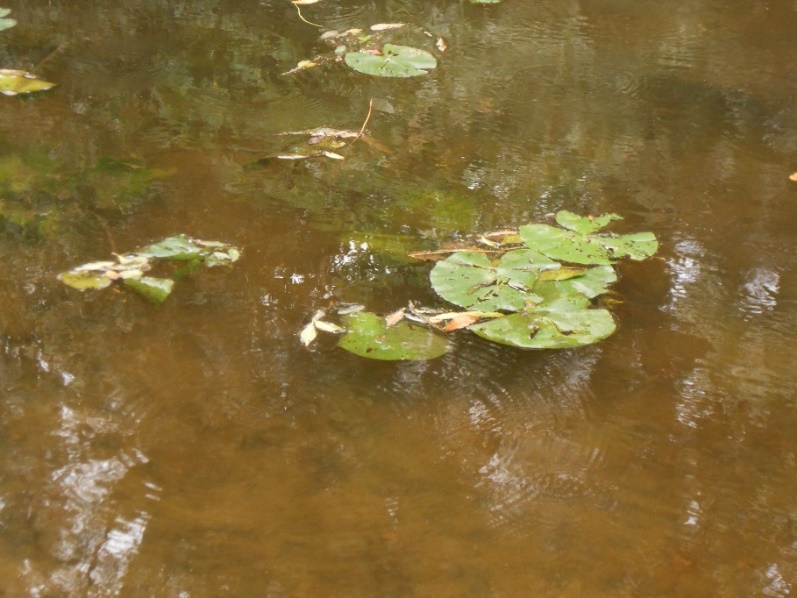 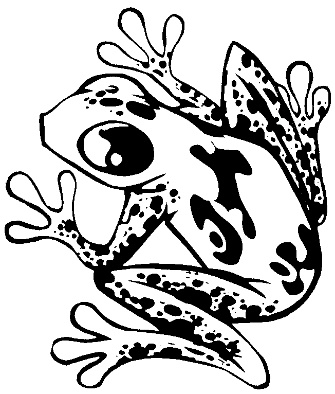      Les nénuphars                            La grenouille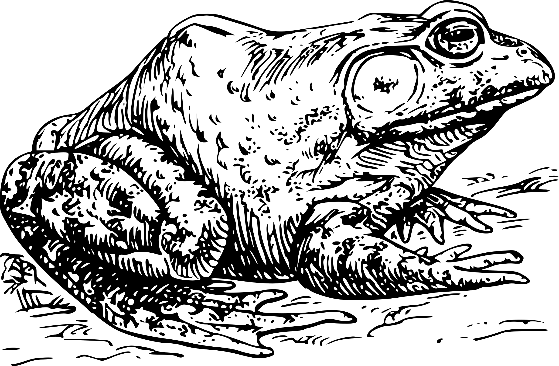 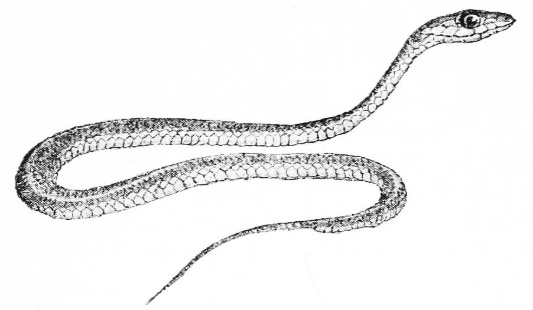 Le crapaud                            la couleuvre